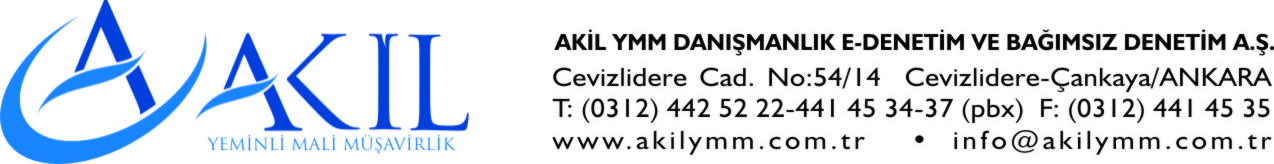 SİRKÜ NO: 2016/S-01KONU: 9.8.2016 Tarih 29796 sayılı Resmi Gazete ’de yayımlanan 6728 sayılı Yatırım ortamının iyileştirilmesi amacıyla bazı kanunlarda değişiklik yapılmasına dair kanundaki 488 Sayılı Damga Vergisi Kanunu’nda yapılan değişikliklerKanunun 5. Maddesinin birinci fıkrasının birinci cümlesi; “Bir nüshadan fazla olarak düzenlenen kâğıtlardan, maktu vergiye tabi olanların her bir nüshası ayrı ayrı aynı miktarda; nispi vergiye tabi olanların ise sadece bir nüshası damga vergisine tabidir” şeklinde değiştirilmiştir.Kanunun 6. Maddesine “Şu kadar ki; bir kâğıt üzerinde birden fazla adi kefalet ve garanti taahhüdü bulunması hâlinde, ayrı ayrı olmak üzere bunlardan yalnızca birinden damga vergisi alınır” cümlesi ve sonuna da “Pey akçesi, cayma tazminatı, ücret tevkifi, cezai şart gibi bir sözleşmenin müeyyidesi mahiyetinde olan taahhütlerden, başlı başına bir sözleşmeye konu olmadıkça damga vergisi alınmaz” cümlesi eklenmiştir.Kanunun 14. Maddesinin ikinci fıkrasının birinci cümlesinden sonra; “Birinci fıkraya göre azami tutardan vergi alınan mukavelenamelerin, diğer hükümlerinde değişiklik olmaksızın sadece bedelinin artması durumunda, artan bedele ilişkin bu hüküm uygulanmaz” cümlesi eklenmiştir.Kanunun mükerrer 30uncu maddesinin 3üncü fıkrasında belirtilen Bakanlar Kurulunun, kâğıtlar itibarıyla farklı nispet ve tutarlar tespit etmeye yetkili olduğu damga vergisine tabi olacak kâğıtların düzenlenmesinin öngörüldüğü kurumlara “Bankacılık Düzenleme ve Denetleme Kurumu” eklenmiştir.Mükerrer 30uncu maddenin 4üncü fıkrasında ise Bakanlar Kurulu, Kanuna ekli 1 sayılı tabloda yer alan nispi vergileri kâğıt türleri itibarıyla ayrı ayrı veya birlikte sıfıra kadar indirmeye yetkili kılınmıştır. Önceki halinde nispi vergileri yalnızca bu fıkra ile arttırmadan önceki haline indirmeye yetkiliydi.488 Sayılı Damga Vergisi Kanununun ek 2inci maddesi 6728 sayılı torba kanunla değiştirilmiştir. Buna göre, döviz kazandırıcı faaliyetlerin Damga Vergisinden müstesna sayılması Kanunun 27inci maddesinde ayrıntılı biçimde anlatılmıştır.İhracat ve ihracata ilişkin olduğunun tevsiki kaydıyla Kanunda sayılan işlemler nedeniyle düzenlenen kâğıtlar (gümrük idarelerine verilen beyannameler dâhil) damga vergisinden müstesnadır (Bununla ilgili anlaşmalar, satın almalar, ödemeler Kanunda ayrıntılı şekilde açıklanmıştır).Vergi, Resim, Harç İstisnası Belgesine bağlanan Kanunda sayılan diğer döviz kazandırıcı faaliyetlere ilişkin işlemler nedeniyle, belgenin geçerlilik süresi içerisinde belgede yer alan tutarla sınırlı olmak kaydıyla, düzenlenen kâğıtlar damga vergisinden müstesnadır.Vergi, Resim, Harç İstisnası Belgesi almak amacıyla proje formu ekinde verilecek taahhütnameler ile 6728 sayılı kanunun 27inci maddesinin (2) numaralı fıkrasının (a), (b), (d), (e), (g), (j), (l) ve (o) bentlerinde sayılan işlem ve faaliyetlere ilişkin sözleşme safhasından önceki teminatlar ve ihale kararlarına belge aranmaksızın resen damga vergisi istisnası uygulanır.Uygulamada kullanılacak olan “Uluslararası İhale” ve “Vergi, Resim, Harç İstisnası Belgesi” tanımlanmıştır. Bu maddede geçen tam ve dar mükellefiyetin kapsamı Gelir Vergisi Kanununa ve Kurumlar Vergisi Kanununa göre tayin ve tespit edilir.Bu maddede sayılan işlem veya faaliyetlerin kısmen veya tamamen gerçekleştirilmemesi hâlinde, gerçekleşmeyen kısma ait alınmayan damga vergisi, mükelleflerden, 213 sayılı Vergi Usul Kanunu hükümlerine göre ceza ve gecikme faizi ile birlikte geri alınır.Bu maddenin uygulanması bakımından; birinci ve ikinci fıkralarda yer alan döviz kazandırıcı faaliyetlere ilave olarak döviz kazandırıcı diğer faaliyetleri, belge kapsamında istisna uygulanacak işlem ve faaliyetlerin aşamaları ile diğer usul ve esasları belirlemeye Maliye Bakanlığı ile Ekonomi Bakanlığı birlikte yetkilidir.Ayrıca 15.7.2016 tarihli ve 6728 sayılı Kanunun 76ncı maddesiyle, bu bendin hükümlerinin 6728 sayılı Kanunun yayım tarihi olan 9.8.2016’dan sonra yapılan proje ve işlere uygulanmak üzere yayımı tarihinde yürürlüğe gireceği hüküm altına alınmıştır.488 sayılı Kanuna ekli (1) Sayılı Tablonun;“I. Akitlerle ilgili kâğıtlar” başlıklı bölümünün “A. Belli parayı ihtiva eden kâğıtlar” başlıklı fıkrasına eklemeler yapılmıştır. Bu eklemeler;  ön izin, irtifak hakkı veya kullanma izni sözleşmeleri, gayrimenkul satış vaadi sözleşmeleri, resmi dairelerle yapılan sözleşmeler, Tüketicinin Korunması Hakkında Kanun kapsamında düzenlenen sözleşmeler, turist rehberliğine ilişkin sözleşmeler, Elektrik Piyasası Kanunu kapsamında düzenlenen sözleşmeler ve Doğal Gaz Piyasası Kanunu kapsamında düzenlenen sözleşmeler ile ilgilidir.“II. Kararlar ve mazbatalar” başlıklı bölümünün (2) numaralı fıkrasına “4.1.2002 tarihli ve 4734 sayılı Kamu İhale Kanunu kapsamındaki kurum ve kuruluşlara şikâyet veya Kamu İhale Kurumuna itirazen şikâyet ya da yargı kararı üzerine ihalenin iptal edilmesi hâlinde, bu ihale kararının hükmünden yararlanılmayan kısmına isabet eden damga vergisi ret ve iade olunur. Sözleşmenin düzenlenmiş olması durumunda sözleşmeye ilişkin damga vergisi ret ve iade edilmez” cümlesi eklenmiştir.“IV. Makbuzlar ve diğer kâğıtlar” bölümünün “Beyannameler” başlıklı fıkrasının;(b) bendine “Vergi beyannameleri” ibaresinden sonra gelmek üzere “((f) bendi dâhil olmak üzere, beyanname verme süresi içerisinde düzeltme amacıyla verilen beyannameler hariç)” parantez içi hükmü eklenmiştir, (f) bendi ise “(f) 31.5.2006 tarihli ve 5510 sayılı Sosyal Sigortalar ve Genel Sağlık Sigortası Kanunu uyarınca verilmesi gereken aylık prim ve hizmet belgesi ile muhtasar beyannamenin birleştirilerek verilmesiyle oluşturulan beyannameler (37,40 TL.)” şekilde değiştirilmiştir. Değişiklikten önceki halinde “Elektronik ortamda birlikte verilen muhtasar beyanname ve sigorta prim bildirgesinden sadece muhtasar beyanname için)  (37,40 TL.)” yazmaktaydı.7)	488 sayılı Kanuna ekli (2) Sayılı Tablonun;-	“II - Öğrenciler ve askerlerle ilgili kâğıtlar” başlıklı bölümün 2 numaralı fıkrasına ‘Öğrenciler ve velileri tarafından okul idarelerine verilen beyannameler’ ibaresinden sonra gelmek üzere ‘ile okul idareleriyle öğrenciler veya velileri arasında düzenlenen kâğıtlar’ ibaresi eklenmiştir. Bu bağlamda bu kâğıtlar da istisna kapsamına girmiştir.-	 “II - Öğrenciler ve askerlerle ilgili kâğıtlar” başlıklı bölüme ayrıca 6 numaralı fıkra eklenmiştir. Bu da “Resmî dairelerce yurt dışına gönderilen kişiler adına yurt dışında bulunan eğitim-öğretim ve sağlık kurumlarına yapılan ödemelere ilişkin düzenlenen kâğıtlar” ı damga vergisinden istisna tutmaktadır.-	“IV - Ticari ve medeni işlerle ilgili kâğıtlar”  başlıklı bölümün 5, 19, 21, 23, 30, 31, 32, 41 numaralı fıkralarında değişiklik yapılmış, 16 numaralı fıkrasına “pay devirleri” ibaresi eklenmiş, 42 numaralı fıkrasından sonra gelmek üzere 10 fıkra daha eklenerek, ‘Damga Vergisinden İstisna Edilen Kâğıtları’ içeren (2) Sayılı Tablonun kapsamı genişletilmiştir.		Bu eklemeler Yatırım Teşvik Belgesi kapsamında yer alan yatırım mallarına ilişkin olarak düzenlenen kağıtlar, Özel Tüketim Vergisi Kanunu ve aynı Kanunun ilgili mevzuatı uyarınca düzenlenen taahhütnameler, binalarda ısı yalıtımı ve enerji tasarrufu sağlamaya yönelik olarak düzenlenen kağıtlar, Sanayi Sicil Kanununa göre sanayi sicil belgesini haiz sanayi işletmecilerince yani makine ve teçhizat alımına yönelik düzenlenen kağıtlar, her türlü gemi, yat ve diğer su araçlarının inşası, yenileme ve dönüşümü ile bakım ve onarımına ilişkin düzenlenen kağıtlar ile ilgilidir.		  Enver ÇAKANYeminli Mali Müşavir